Príloha č. 1 k Rozhodnutiu  č.: 073/K/20-S PÍSOMNÁ INFORMÁCIA PRE POUŽÍVATEĽA = ETIKETANázov vet. prípravku	:	Beaphar šampón SensitiveVýrobca	:	Beaphar B.V., Drostenkamp 3, 8100AA Raalte, Holandsko. Držiteľ rozhodnutia	: 	Beaphar B.V., Drostenkamp 3, 8100AA Raalte, Holandsko. Zloženie	:	AQUA, ALOE BARBADENSIS LEAF EXTRACT*, AMMONIUM LAURYL SLUFATE, COCAMIDOPROPYL BETAINE, GLYCERIN, BENZYL ALCOHOL, SODIUM CHLORIDE, SALICYLIC ACID, SODIUM HYDROXIDE, PARFUM, GLUCONOLACTONE, BENZOIC ACID, DEHYDROACETIC ACID, SODIUM BENZOATE, HELIANTHUS ANNUUS SEED OIL,*, RIBES NIGRUM FRUIT EXTRACT, CALCIUM GLUCONATE, MALTODEXTRIN, CITRIC ACID, CENTELLA ASIATICA EXTRACT*, HYPERICUM PERFORATUM EXTRACT*, POTASSIUM SORBATE.		*Ekologicky vypestované účinné zložky. Obsahuje 95,5 % prírodných zložiek a 15 % organických zložiek.		ECOPETCARE ORGANIC kontrolovaný ECOCERT Greenlife.		Štandard je dostupný na http://ecopetcare.ecocert.comPopis vet. prípravku	:	Bezfarebná až slabožltá číra viskózna kvapalina s vôňou.Druh a kategóriazvierat	:	Psy.Charakteristika	:	Beaphar šampón Sensitive obsahuje gél z Aloe Vera z organického poľnohospodárstva, ktorý hydratuje pokožku a zanecháva hebkú srsť. Certifikát Ecocert garantuje prírodný pôvod použitých zložiek. Šampón obohatený o ľubovník a čierne ríbezľe chráni a upokojuje citlivú pokožku. Neutrálne pH je šetrné k pokožke vášho psa.Spôsob použitia	:	Navlhčite srsť vášho psa teplou vodou. Vmasírujte šampón do srsti, až kým nezačne peniť. Opláchnite a opakujte podľa potreby. Srsť dobre vysušte.Upozornenia	:	Pred použitím si prečítajte návod. Môže spôsobovať vážne podráždenie očí. PO ZASIAHNUTÍ OČÍ: Niekoľko minút ich opatrne vyplachujte vodou. Ak používate kontaktné šošovky a je to možné, odstráňte ich. Pokračujte vo vyplachovaní. Ak podráždenie pretrváva: vyhľadajte lekársku pomoc a majte po ruke obal alebo štítok produktu. Po manipulácii si dôkladne umyte ruky.Veľkosť balenia	:	200 ml.Spôsob uchovávania	:	Uchovávajte pri izbovej teplote. Uchovávajte mimo dohľadu a dosahu detí.Čas použiteľnosti	:	30 mesiacov od dátumu výroby. Po otvorení originálneho balenia 1 rok (piktogram ).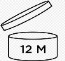 Označenie	:	Len pre zvieratá.Upozornenie na spôsob nakladania a zneškodnenia nepoužitého veterinárneho prípravku a obalu:		Nepoužité a nespotrebované veterinárne prípravky a ich obaly sa likvidujú v zmysle platných právnych predpisov.	Bez predpisu veterinárneho lekára.Schvaľovacie číslo: 073/K/20-SČ. šarže:EXSP.:Vyrobené v Európe.										